MISIÓN COMERCIAL MÉXICO SETEMBRO 2017Esta empresa participa no Plan Foexga 2016-2017Operación cofinanciada polo Fondo Europeo de Desenvolvemento RexionalPrograma Operativo FEDER Galicia 2014-2020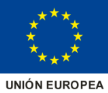 Como apoio ao proceso de internacionalización, CLICTIC S.L. ten axuda concedida polo IGAPE para participar no Plan de Fomento das exportacións galegas (Foexga) 2016-2017, cofinanciado polo Fondo Europeo de Desenvolvemento Rexional no marco do Programa Operativo FEDER de Galicia 2014-2020. OT3 Conseguir un tecido empresarial mais competitivo. Unha maneira de facer Europa.O obxectivo principal do Plan Foexga é incentivar e estimular o comercio exterior galego e a internacionalización das pemes galegas. O resultado que se pretende é aumentar a base de empresas exportadoras e consolidar a presenza de empresas galegas nos mercados internacionais.”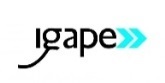 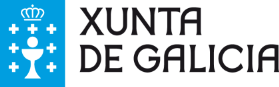 Proxecto cofinanciado por 	